Levels 9 and 10: Historical Sources as Evidence – Teacher NotesActivity: Evaluating and comparing historical sourcesThe concept maps provided in the activity can be printed on A3 and pinned to the centre of the whiteboard (or shown digitally in the centre of a shared screen) so that you and the students can organise your ideas around it.Source A: Written‘War’ by Mary Gilmore Source B: Visual World War I poster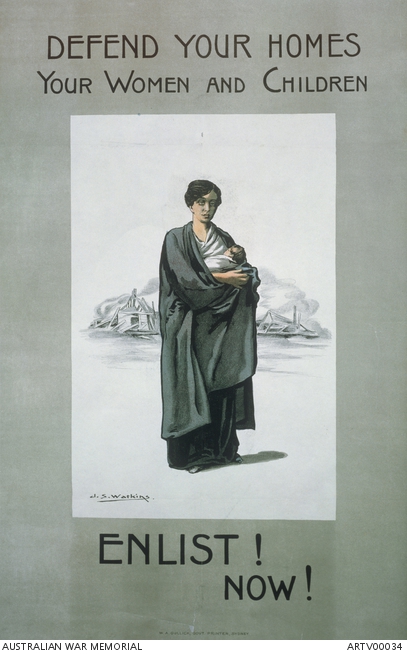 Students’ answers will vary, but their research should consider the following:Mary Gilmore’s only son was around sixteen years of age when World War I broke out.The poem was published in 1932, but it is not clear when the poem was actually written.Gilmore wrote other war poems such as ‘Gallipoli’ (1918) and ‘No foe shall gather our harvest’ (1940).Students’ answers will vary, but their research should consider the following:Many of these posters were created by the federal and state governments during World War I.Service in the military forces was voluntary in Australia throughout World War I. Many Australian soldiers were injured and killed during the war and needed to be replaced.